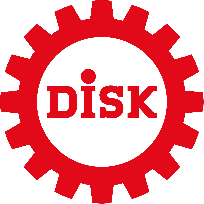 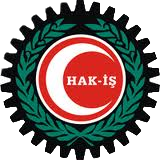 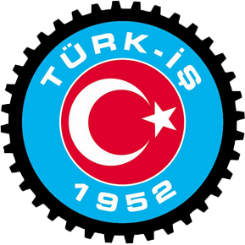 TÜRK-İŞ, HAK-İŞ ve DİSK’TEN ORTAK AÇIKLAMA(03 Kasım 2020) “ESNEK ÇALIŞMAYA DÖNÜK DÜZENLEMELER GERİ ÇEKİLMELİDİR”TÜRK-İŞ, HAK-İŞ ve DİSK olarak TBMM gündeminde olan torba yasa teklifinin çalışma hayatına ilişkin düzenlemelerinden duyduğumuz ortak kaygıyı ve teklifin yaratacağı sakıncaları kamuoyu ile paylaşıyor ve teklifin İş Hukukuna esneklik getiren hükümlerinin TBMM gündeminden geri çekilmesini talep ediyoruz.Kanun Teklifiyle belirli süreli iş sözleşmesinin kapsamının genişletilmesi ve yaygınlaştırılması söz konusudur. Belirli süreli sözleşme ile çalışan işçiler, kıdem ve ihbar tazminatı ile iş güvencesi (işe iade davası) hükümlerinden yararlanamadığından bu düzenlemeyi son derece sakıncalı buluyoruz. 25 yaş altı ve 50 yaş üstü çalışanların hiçbir şarta bağlı olmaksızın belirli süreli iş sözleşmesi ile (geçici işçi olarak) istihdam edilmesi sonucunda kıdem ve ihbar tazminatı gibi haklardan yararlanamamaları büyük haksızlıkların ortaya çıkmasına neden olacaktır. Yaşa bağlı olarak getirilecek bu düzenleme çalışanlar arasında ayrıma yol açacaktır. Çalışma düzeni ve sosyal adaletin bozulmasına neden olacaktır. Ülkemizde belirsiz süreli iş sözleşmesi esasına dayalı olarak düzenlenen iş hukuku düzeninin alt üst olmasına yol açacaktır. Ayrıca yaşa bağlı olarak getirilen bu ayrım Anayasanın eşitlik ilkesine de aykırıdır. Kanun Teklifinde 25 yaş altında olup 10 günden az çalışma günü olan çalışanlara yönelik bir düzenleme yer almaktadır. Bu teklifle, 25 yaş altındaki işçilerin uzun vadeli sigorta kollarına ilişkin ödemelerinin yapılması yükümlülüğü ortadan kaldırılmaktadır. Bu teklif çalışanların işsizlik, malullük, yaşlılık, ölüm, iş kazası, meslek hastalığı ve analık gibi hayati öneme sahip haklardan yararlanmasını ortadan kaldıracaktır. Bu düzenlemeyi özellikle sosyal güvenlik hakkı açısından sakıncalı buluyoruz. Yaşa ve çalışma biçimine bağlı olarak sosyal güvenlik haklarından mahrumiyet getirecek bu düzenlemenin de Anayasanın eşitlik ve sosyal güvenlik hakkı hükümleriyle çeliştiğini düşünüyoruz.Torba kanun teklifinde kısmi çalışmanın yaygınlaştırması amaçlanmıştır. Kısmi çalışma yaşlılık aylığı, malullük aylığı, işsizlik ödeneğine hak kazanma gibi pek çok konuda ciddi hak kayıpları yaratacağı için bu düzenlemeyi sakıncalı buluyoruz. Üç işçi konfederasyonu olarak işçilerin başta kıdem tazminatı ve sosyal güvenlik hakları olmak üzere Anayasa ve yasalarla güvence altına alınmış haklarına zarar vereceğini düşündüğümüz bu teklifin geri çekilmesini talep ediyoruz. Ülkemizin küresel salgın ve deprem felaketiyle uğraştığı ve yaralarını sarmaya çalıştığı bu zor günlerde, çalışanları büyük endişelere sevk eden ve hak kayıpları yaratacak bu teklifin TBMM gündeminden geri çekilmesi bütün çalışanların ortak arzusudur. TBMM’deki bütün siyasi partileri bu konuda sağduyulu davranmaya ve işçilerin sesine ve arzusuna kulak vermeye çağırıyoruz. Üç işçi konfederasyonu olarak bu konuda ısrarlı olduğumuzu vurgulamak istiyoruz.TÜRK-İŞ, HAK-İŞ ve DİSK olarak, çalışma hayatının sorunlarıyla ilgili düşünülen düzenlemelerin ülkemizde uzun bir geçmişi olan sosyal diyalog mekanizmaları kullanılarak ele alınmasından yana olduğumuzun bir kez daha altını çiziyoruz. KAMUOYUNA SAYGIYLA ARZ OLUNUR.Ergün ATALAYTÜRK-İŞ Genel BaşkanıMahmut ARSLANHAK-İŞ Genel BaşkanıArzu ÇERKEZOĞLUDİSK Genel Başkanı